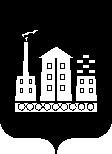 АДМИНИСТРАЦИЯГОРОДСКОГО ОКРУГА СПАССК-ДАЛЬНИЙ ПОСТАНОВЛЕНИЕ    28 июня 2021г.               г. Спасск-Дальний, Приморского края                  № 324-паО внесении изменений в постановление Администрации городского округа Спасск-Дальний  от 18 июля 2017 года № 343-па «Об утверждении муниципальной программы «Информатизация и обеспечение информационной безопасности городского округа Спасск-Дальний на 2017-2023 гг.»В соответствии со статьей 179 Бюджетного кодекса Российской Федерации, Федеральным законом от 06 октября 2003 года № 131-ФЗ «Об общих принципах организации местного самоуправления в Российской Федерации», Уставом городского округа Спасск-Дальний, постановлением Администрации городского округа Спасск-Дальний от 15 апреля 2014 года № 291-па «Об утверждении  Порядка принятия решений о разработке, формировании, реализации и проведении оценки эффективности муниципальных программ  городского округа Спасск-Дальний», Администрация городского округа Спасск-ДальнийПОСТАНОВЛЯЕТ: 1. Внести в постановление Администрации городского округа Спасск-Дальний от 18 июля 2017 года № 343-па «Об утверждении муниципальной программы «Информатизация и обеспечение информационной безопасности Администрации городского округа Спасск-Дальний на 2017-2022 годы» (в редакции постановлений от 19 сентября 2017 года № 435-па, от 19 октября         2017 года № 481-па, от 13 декабря 2017 года № 573-па, от 02 августа 2018 года       № 283-па, от 08 мая 2019 года № 195-па, от 30 октября 2019 года  № 458-па, от       30 апреля 2020 года № 208-па, от 06 августа 2020 года № 364-па, от 02 октября 2020 года № 487-па) следующие изменения:1.1. приложение к муниципальной программе изложить в следующей редакции (прилагается).2. Контроль за выполнением настоящего постановления возложить на заместителя главы Администрации, руководителя аппарата Администрации городского округа Спасск-Дальний  Богинского Е.Э. Глава городского округа Спасск-Дальний                                             А.К. Бессонов                         Перечень основных мероприятий ПрограммыПриложениек муниципальной Программе «Информатизация и обеспечение информационной безопасности городского округа Спасск-Дальнийна 2017-2023годы» (в редакции постановления Администрации городского округа Спасск-Дальний от 28 июня 2021г. № 324-па)МероприятияОбъем финансирования (тыс. руб.)Объем финансирования (тыс. руб.)Объем финансирования (тыс. руб.)Объем финансирования (тыс. руб.)Объем финансирования (тыс. руб.)Объем финансирования (тыс. руб.)ВсегоВсегоОтветственныйОтветственныйМероприятия(тыс. руб.)(тыс. руб.)исполнитель(срок исполнения)исполнитель(срок исполнения)20172018201920202021202220231234567891010Обновление парка компьютерной и оргтехники, серверного оборудования и их комплектующих, оборудования для видеонаблюдения107,5150,0117,00000374,5Муниципальное казённое учреждение «Хозяйственное управление Администрации городского округа  Спасск -Дальний» (2017 – 2023 г.)Муниципальное казённое учреждение «Хозяйственное управление Администрации городского округа  Спасск -Дальний» (2017 – 2023 г.)Обновление парка компьютерной и оргтехники, серверного оборудования и их комплектующих, оборудования для видеонаблюдения00717,02020,0450,0450,0250,03887,0Администрация городского округаСпасск-Дальний  (2017-2023 г.)Администрация городского округаСпасск-Дальний  (2017-2023 г.)Приобретениеи сопровождение лицензионного программного обеспечения89,41214,6924,6820,0868,0850,0850,05598,6Муниципальное казённое учреждение «Хозяйственное управление Администрации городского округа Спасск-Дальний»  (2017 – 2023 г.)Муниципальное казённое учреждение «Хозяйственное управление Администрации городского округа Спасск-Дальний»  (2017 – 2023 г.)Приобретениеи сопровождение лицензионного программного обеспечения0130,4179,71720,0182,0200,0200,02630,1Администрация городского округа Спасск-Дальний  (2017-2023 г.)Администрация городского округа Спасск-Дальний  (2017-2023 г.)Монтаж компьютерной сети и приобретение  телекоммуникационного оборудования000500,000100,0600Администрация городского округа Спасск-Дальний  (2017-2023 г.)Администрация городского округа Спасск-Дальний  (2017-2023 г.)Приобретение оборудования для сохранности устройств защиты информации и хранения данных, приобретение иного инвентаря00050,00050,0100Администрация городского округа Спасск-Дальний (2017-2023 г.)Администрация городского округа Спасск-Дальний (2017-2023 г.)Приобретение программных и аппаратных средств защиты информации, сертифицированных ФСТЭК России67,865,00000132,8Муниципальное казённое учреждение «Хозяйственное управление Администрации городского округа Спасск -Дальний» (2017 – 2023г.)Муниципальное казённое учреждение «Хозяйственное управление Администрации городского округа Спасск -Дальний» (2017 – 2023г.)Приобретение программных и аппаратных средств защиты информации, сертифицированных ФСТЭК России040,0550,0550,0500,0500,0550,02690,0Администрация городского округа Спасск-Дальний  (2017-2023 г.)Администрация городского округа Спасск-Дальний  (2017-2023 г.)Обучение и профессиональная переподготовка сотрудников отдела информатизации и информационной безопасности на специализированных курсах, участие в семинарах и конференциях000140,0000140,0Администрация городского округа Спасск-Дальний (2017-2023г.)Администрация городского округа Спасск-Дальний (2017-2023г.)ИТОГО:264,71429,61041,6820,0868,0850,0850,06105,9Муниципальное казённое учреждение «Хозяйственное управление Администрации городского округа Спасск -Дальний» (2017 – 2023г.)Муниципальное казённое учреждение «Хозяйственное управление Администрации городского округа Спасск -Дальний» (2017 – 2023г.)ИТОГО:0170,41446,74980,01132,01150,01150,010047,1Администрация городского округа Спасск-Дальний  (2017-2023 г.)Администрация городского округа Спасск-Дальний  (2017-2023 г.)ВСЕГО:264,71600,02488,35800,02000,02000,02000,016153,0